Endereço:	Cidade: 		Estado		CEP:	Fone No.:		Email: 	Local e data de nascimento:	Frequento a escola: 	Nome complete do pai::	Endereço (se diferente da Solicitante)	Nome complete da mãe: 	Endereço (se diferente da Solicitante)	Assinatura		Data 	Assinatura do Pai/Mãe/Tutor(a)		Data	Eu, através deste, certifico que 	 é um Membro regular.  Ela não está suspensa ou expulsa e não há ações disciplinares pendentes.Assinatura da Guardiã do Bethel		Data 	No. do Bethel e Local	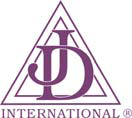 FILHAS DE JÓ INTERNACIONALPetição para Dupla Filiação(A Secretária do Bethel lê somente as informações neste quadro em uma reunião do Bethel)À Honorável Rainha, Oficiais e Membros do Bethel No. ______ de 		(Local)	Eu, respeitosamente, solicito Dupla Filiação neste Bethel. Atualmente sou um membro das Filhas de Jó Inernacional no Bethel No. _____  localizado em 	Gostaria de ter dupla filiação com o Bethel No. _____  localizado em ____________________________________________  o qual está  dentro desta Jurisdição OU   na Jurisdição de _____________________________________________Se aceita, solicito que vocês me permitam assinar o Livro de Registro Permanente deste Bethel.Nome: 	__	Idade:	Em minha petição original, reclamei elegibilidade para filiação nas Filhas de Jó Internacional porque sou 	de 	, um Membro de Maioridade do Bethel No. _____ de 	;  ou	                      (Local)	um Mestre Maçom da 	 	(Nome da Loja, Número e Local)
que estava em situação regular, no momento de sua morte, ou parente de sua esposa ou viúva.Depois de diligente e exaustiva procura, não foi encontrado parentesto Maçônico para minha petição. Fui apadrinhada por	,	um Membro de Maioridade do Bethel No. 	e 	um Mestre Maçom da 		(Nome da Loja, No. e Local)Recomendada por:	A taxa de R$_____________ acompanha esta petição.À Honorável Rainha, Oficiais e Membros do Bethel No. ______ de 		(Local)	Eu, respeitosamente, solicito Dupla Filiação neste Bethel. Atualmente sou um membro das Filhas de Jó Inernacional no Bethel No. _____  localizado em 	Gostaria de ter dupla filiação com o Bethel No. _____  localizado em ____________________________________________  o qual está  dentro desta Jurisdição OU   na Jurisdição de _____________________________________________Se aceita, solicito que vocês me permitam assinar o Livro de Registro Permanente deste Bethel.Nome: 	__	Idade:	Em minha petição original, reclamei elegibilidade para filiação nas Filhas de Jó Internacional porque sou 	de 	, um Membro de Maioridade do Bethel No. _____ de 	;  ou	                      (Local)	um Mestre Maçom da 	 	(Nome da Loja, Número e Local)
que estava em situação regular, no momento de sua morte, ou parente de sua esposa ou viúva.Depois de diligente e exaustiva procura, não foi encontrado parentesto Maçônico para minha petição. Fui apadrinhada por	,	um Membro de Maioridade do Bethel No. 	e 	um Mestre Maçom da 		(Nome da Loja, No. e Local)Recomendada por:	A taxa de R$_____________ acompanha esta petição.